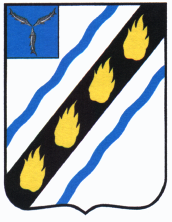 АДМИНИСТРАЦИЯ
СОВЕТСКОГО  МУНИЦИПАЛЬНОГО ОБРАЗОВАНИЯСОВЕТСКОГО МУНИЦИПАЛЬНОГО РАЙОНАСАРАТОВСКОЙ ОБЛАСТИП О С Т А Н О В Л Е Н И Еот 24.03.2016 № 25р.п. СоветскоеО внесении изменений в постановление  администрации Советского муниципального образования от 07.09.2015 № 110 	Руководствуясь Уставом Советского муниципального образования, администрация Советского муниципального образования  ПОСТАНОВЛЯЕТ:	1. Внести в приложение к постановлению  администрации Советского муниципального образования от 07.09.2015 № 110 «Об утверждении Положения об оплате труда хозяйственного персонала, работающего в администрации Советского муниципального образования» следующие изменения:	- пункт 4.4. раздела  4. «Выплаты стимулирующего характера» изложить в новой редакции:	«4.4.  Премиальные  выплаты  по  итогам  работы  устанавливаются:         - водителю  в  размере  100  процентов  должностного  оклада;	- уборщице  в  размере  50  процентов  должностного  оклада;	- рабочему в размере 50 процентов должностного оклада.	Премиальные  выплаты  производятся при выполнении следующих условий:	- качественное и своевременное выполнение функциональных обязанностей, определенных тарифно-квалификационными характеристиками работ по каждой профессии и должностными инструкциями каждого рабочего;	- качественное и своевременное выполнение распоряжений, поручений и заданий непосредственного руководителя, входящих в компетенцию работника;	- соблюдение трудовой дисциплины».»	Основанием для  ежемесячных  премиальных  выплат  является  распоряжение  администрация муниципального образования.2. Настоящее постановление вступает в силу со дня его официального обнародования в установленном порядке и распространяется на правоотношения, возникшие с 1 января 2016 года.Глава администрации Советского муниципального образования                                       С.В. Байрак         